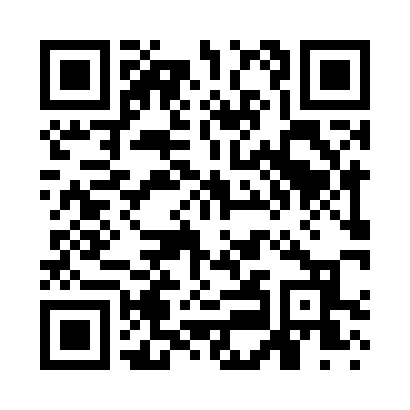 Prayer times for Pequot Lakes, Minnesota, USAMon 1 Jul 2024 - Wed 31 Jul 2024High Latitude Method: Angle Based RulePrayer Calculation Method: Islamic Society of North AmericaAsar Calculation Method: ShafiPrayer times provided by https://www.salahtimes.comDateDayFajrSunriseDhuhrAsrMaghribIsha1Mon3:255:281:215:339:1411:182Tue3:255:291:215:339:1411:173Wed3:265:301:225:339:1311:164Thu3:275:301:225:339:1311:165Fri3:295:311:225:339:1311:156Sat3:305:321:225:339:1211:147Sun3:315:331:225:339:1211:138Mon3:335:331:225:339:1111:129Tue3:345:341:235:339:1111:1010Wed3:355:351:235:339:1011:0911Thu3:375:361:235:339:0911:0812Fri3:395:371:235:339:0911:0713Sat3:405:381:235:339:0811:0514Sun3:425:391:235:339:0711:0415Mon3:435:401:235:339:0711:0216Tue3:455:411:235:329:0611:0117Wed3:475:421:235:329:0510:5918Thu3:485:431:245:329:0410:5819Fri3:505:441:245:329:0310:5620Sat3:525:451:245:319:0210:5421Sun3:545:461:245:319:0110:5322Mon3:565:471:245:319:0010:5123Tue3:575:481:245:308:5910:4924Wed3:595:491:245:308:5810:4725Thu4:015:501:245:308:5710:4626Fri4:035:521:245:298:5510:4427Sat4:055:531:245:298:5410:4228Sun4:075:541:245:288:5310:4029Mon4:085:551:245:288:5210:3830Tue4:105:561:245:278:5010:3631Wed4:125:571:245:278:4910:34